MČ Praha - Březiněves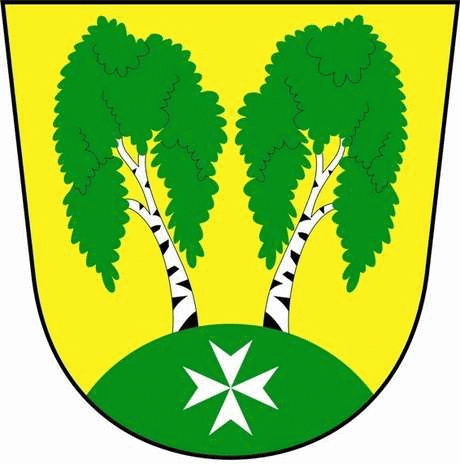 U Parku 140/3, 182 00 Praha 8      Zápis z 50. zasedání             Zastupitelstva MČ Praha – Březiněves 									  Číslo:                                      50									  Datum:                      25.07.2018Zasedání bylo zahájeno v 17:30 hod. starostou Ing. Jiřím Haramulem. Přítomní zastupitelé: dle prezenční listiny.Omluveni:   Mgr. Martin Převrátil.Program:Kontrola zápisu č. 49.Vyhodnocení výsledků výběrového řízení na veřejnou zakázku: „Oprava povrchu tenisových kurtů“.Vyhodnocení výsledků výběrového řízení na veřejnou zakázku: „Zpracování architektonické studie akce „ZŠ Praha – Březiněves“. Smlouva o budoucí smlouvě o zřízení služebnosti inženýrské sítě. Úpravy rozpočtu za 7/2018.Různé. 
a)	Zvýšení rozpočtu na rok 2018 – kulturní aktivity.
b)	Darovací smlouva s TJ  Březiněves.K bodu č. 1 -  Kontrola zápisu č. 49.Všechny body toho zápisu byly splněny. K bodu č. 2 - Vyhodnocení výsledků výběrového řízení na veřejnou zakázku: „Oprava povrchu tenisových kurtů“.Zastupitel Ing. Jan Vocel předložil zastupitelům k projednání výsledky výběrového řízení na veřejnou zakázku malého rozsahu „Oprava povrchu tenisových kurtů“.Usnesení č. 1.50/18ZMČ Praha – Březiněvs projednalo a schválilo Rozhodnutí o výběru nejvhodnější nabídky na veřejnou zakázku malého rozsahu „Oprava povrchu tenisových kurtů“, ve výši    2.214.300,- Kč vč. DPH zadanou mimo režim zákona č. 134/2016, o zadávání veřejných zakázek, ve znění pozdějších předpisů, vybranému uchazeči: IFASTAV – inženýrská stavební s.r.o., se sídlem Pobřežní 249/46, Praha 8 – Karlín.Zastupitelé pověřují starostu k podepsání smlouvy.Zodpovídá: zastupitel Ing. Jan Vocel.						Pro:		8 hlasů										Proti:		0 hlasů										Zdržel se:	0 hlasů	K bodu č. 3 - Vyhodnocení výsledků výběrového řízení na veřejnou zakázku: „Zpracování architektonické studie výstavby „ZŠ Praha – Březiněves“. Starosta Ing. Jiří Haramul předložil zastupitelům k projednání výsledky výběrového řízení na veřejnou zakázku malého rozsahu „Zpracování architektonické studie výstavby „ZŠ Praha – Březiněves“.Usnesení č. 2.50/18ZMČ Praha – Březiněves projednalo a schválilo rozhodnutí o výběru nejvhodnější nabídky na veřejnou zakázku malého rozsahu „Zpracování architektonické studie výstavby „ZŠ Praha – Březiněves.“v celkové výši 1.570.000,-Kč, zadanou mimo režim zákona č. 134/2016, o zadávání veřejných zakázek, ve znění pozdějších předpisů, vybranému uchazeči: Ing. arch. Petr Starčevič, Janáčkovo nábřeží 57, 150 00 Praha 5.Zastupitelé pověřují starostu k podepsání smlouvy.Zodpovídá: starosta Ing. Jiří Haramul.						Pro:		8 hlasů										Proti:		0 hlasů										Zdržel se:	0 hlasůK bodu č. 4 -  Smlouva o budoucí smlouvě o zřízení služebnosti inženýrské sítě.Předseda stavební komise, Ing. Vladimír Jisl, předložil zastupitelům k projednání Smlouvu o budoucí smlouvě o zřízení služebnosti inženýrské sítě s panem Jiřím Jarešem a s paní Markétou Borškovou, oba bytem Sokolovská 97/65, Praha 8. Usnesení č. 3.50/18ZMČ Praha – Březiněves projednalo a schválilo Smlouvu o budoucí smlouvě o zřízení služebnosti inženýrské sítě s panem Jiřím Jarešem a s paní Markétou Borškovou, oba bytem Sokolovská 97/65, Praha 8. Zastupitelstvo pověřuje starostu k podepsání smlouvy. Zodpovídá: starosta Ing. Jiří Haramul.						Pro:		8 hlasů										Proti:		0 hlasů										Zdržel se:	0 hlasůK bodu č. 5 - Úpravy rozpočtu za 7/2018.Předseda finančního výboru Ing. Jan Vocel předložil zastupitelům k projednání Úpravy rozpočtu za 7/2018.Usnesení č. 4.50/18ZMČ Praha – Březiněves projednalo a schválilo Úpravy rozpočtu za 7/2018, dle předloženého znění.Zodpovídá: předseda finančního výboru Ing. Jan Vocel. 										Pro:		8 hlasů										Proti:		0 hlasů										Zdržel se:	0 hlasůK bodu č. 6 – různé:Zvýšení rozpočtu na rok 2018 – kulturní aktivity.Usnesení č. 5.50/18ZMČ Praha – Březiněves projednalo a schválilo zvýšení rozpočtu na rok 2018 – kulturní aktivity, schválené Radou hl. m. Prahy usnesením č. 1789 ze dne 17.7.2018 – poskytnutí účelové neinvestiční dotace ze státního rozpočtu z Ministerstva kultury v rámci programu Knihovna 21. století, pro naši městskou část ve výši 10.000,-Kč na projekt Knihovna místo setkávání a vzdělávání občanů.Zodpovídá: starosta Ing. Jiří Haramul.  						Pro:		8 hlasů										Proti:		0 hlasů										Zdržel se:	0 hlasůDarovací smlouva s TJ  Březiněves.Usnesení č. 6.50/18ZMČ Praha - Březiněves projednalo a schválilo Darovací smlouvu ve výši 36.300,-Kč s Tělovýchovnou jednotou Březiněves, se sídlem v Praze 8, Na Hlavní 149/31. Dar je určen výhradně na úhradu výdajů spojených s implementací nařízení GDPR (zpracování a výstup auditu, zpracování interní metodiky analýzy rizik, provedení analýzy rizik – návrh opatření).Zastupitelstvo pověřuje starostu k podepsání smlouvy.Zodpovídá: starosta Ing. Jiří Haramul.Pro:		7 hlasů										Proti:		0 hlasů										Zdržel se:	1 hlasůZastupitelka Zdenka Chaloupecká přednesla podnět občanů bydlících v ul. Na Fabiánce – umístění odpadkových košů. Úkol zadán k řešení členům komise životního prostředí – Ing. Martinu Javorníkovi a Zdeňku Korintovi.Starosta předložil zastupitelům návrh na snížení vstupného do sportovně - rekreačního areálu pro sezónu léto 2018 ze 120,-Kč na 100,- Kč pro dospělé osoby bez TP, pro děti od 6ti let z 80,-Kč na 60,-Kč bez TP.  Starosta dal o výše uvedeném návrhu hlasovat:					Pro:		2 hlasy										Proti:		6 hlasů											Zdržel se:	0 hlasůNávrh nebyl schválen. Zastupitel Ing. Jan Vocel dal hlasovat o snížení nájemného společnosti Sahama s.r.o. se sídlem: Líbeznice, Mělnická 515, zastoupená jednatelem Karlem Vrtiškou na sezónu 2018 (27.6.2018-15.9.2018) ve výši 15.000,-Kč.Starosta dal o výše uvedeném návrhu hlasovat:										Pro:		6 hlasů										Proti:		0 hlasů										Zdržel se:	2 hlasyUsnesení č. 7.50/18ZMČ Praha - Březiněves projednalo a schválilo snížení nájemného (jednorázovou paušální slevu) společnosti Sahama s.r.o. se sídlem: Líbeznice, Mělnická 515, zastoupená jednatelem Karlem Vrtiškou na sezónu 2018 (27.6.2018-15.9.2018) ve výši 15.000,-Kč.Úkol pro finanční výbor: připravit Dodatek č. 2 ke smlouvě o nájmu sloužícího k podnikání ze dne 10.4.2018.  Zastupitelstvo pověřuje starostu k podepsání dodatku. Zodpovídá: předseda finančního výboru Ing. Jan Vocel.				Pro:		6 hlasů										Proti:		0 hlasů										Zdržel se:	2 hlasyPojistná smlouva o pojištění podnikání TopGEN.Usnesení č. 8.50/18ZMČ Praha – Březiněves projednalo a schválilo Pojistnou smlouvu o pojištění podnikání TopGEN se společností Generali pojišťovna a.s., Bělehradská 299/132, Vinohrady, 120 00  Praha 2. Jedná se o sloučení stávající dílčích pojistek u Generali pojišťovny (Mateřská škola Březiněves, příspěvková organizace, Fitcentrum a nově vzniklého zázemí tenisového oddílu se sklady).Zodpovídá: předseda finančního výboru Ing. Jan Vocel.																	Pro:		8 hlasů										Proti:		0 hlasů										Zdržel se:	0 hlasů	     Zdeněk Korint       			      	              Ing. Jiří Haramul           1. zástupce starosty MČ Praha - Březiněves                              starosta MČ Praha – BřeziněvesZasedání zastupitelstva bylo ukončeno v 19:30 hod.Zapsala:	Martina Vilímková Ověřili:	Zdeněk Korint, Petr Petrášek. Termín příštího zasedání bude stanoven operativně.